         Столбовский  сельский   филиал                          МУК «КМЦБ»         ПЛАН РАБОТЫ      НА 2019 ГОД 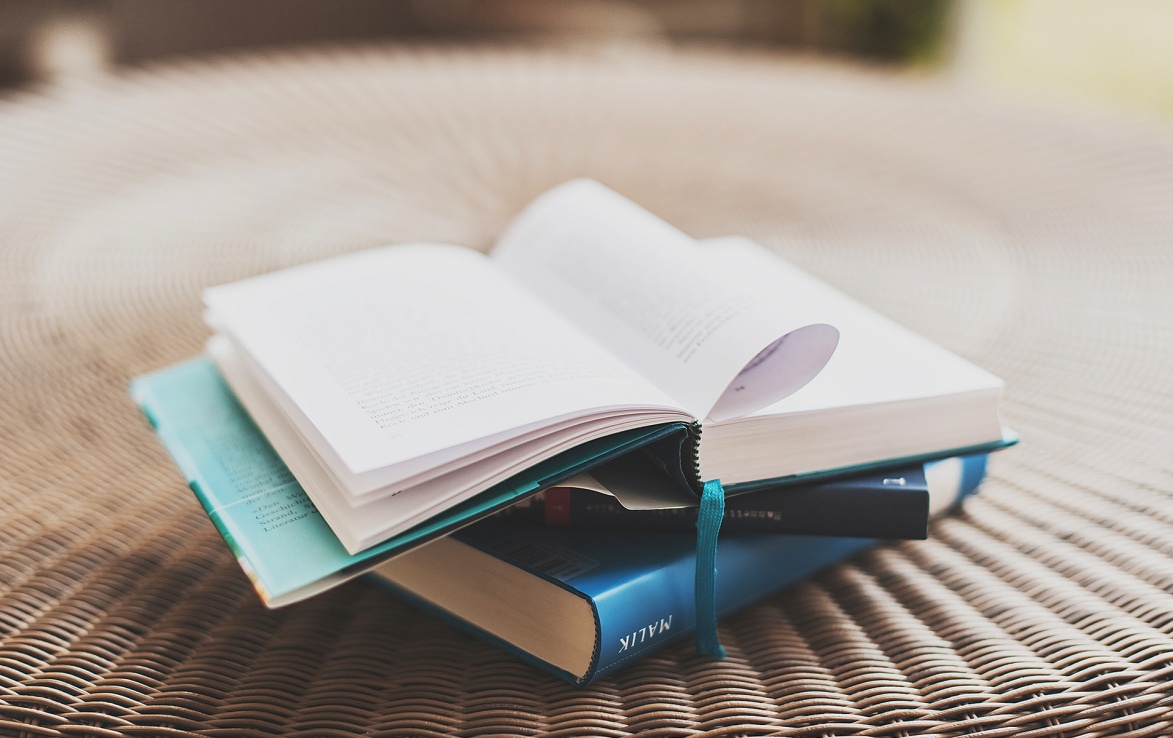 План работы на 2019 годНазвание библиотеки: Столбовский сельский филиалАдрес: Кесовогорский р-н, Тверская обл. Кесовогорское сельское поселение, д.  СтолбовоОбщее количество населения по ЦСУ -140Количество возможных читателей – 115Основные показатели:  1.Основные задачи библиотеки:1. Сохранение показателей работы.2. Обеспечение доступности библиотечных услуг и библиотечного фонда для        всех жителей.3. Увеличение числа пользователей, совершенствование методов работы с      разными категориями читателей.4. Обеспечение сохранности книжного фонда.5. Содействие образованию и воспитанию населения, повышение его          культурного уровня.6.Пропаганда библиотечно-библиографических знаний.7.Развитие рекламной и издательской деятельности.2.  Основные направления в работе с читателями:  - Проводить индивидуальные беседы с читателями при записи в             библиотеку и обмен книг.- Изучить интересы читателей.- Брать на учёт каждый запрос читателя.-В 4 квартале провести анализ читательских формуляров.3.Внестационарное обслуживание:Проводить обмен книг в пунктах выдачи :  Поцепы, Чириково, Каюшево, Ильинское  посещать 1 раз в месяц. Проводить с читателями индивидуальные беседы.4. Пропаганда книги и культуры чтения.Осуществлять через различные формы индивидуальной и массовой работы. Для раскрытия и пропаганды книжного фонда в библиотеки оформить книжные выставки: «Свет Рождественской звезды»«Снежная сказка зимы»«Такие разные Татьяны»«Мастер, мудрец, сказочник»« Вечный огонь Сталинграда»« Мир по имени Бианки»« Любовь в веках»«Отвага, мужество и честь»« Вредным привычкам - книжный заслон»« 8 марта - день особый»« Масленица - блинница, весны именинница»« Этот  многоликий театр»«Гоголь - мыслитель и художник»«Детские книги - юбиляры 2019 года»«Светлый праздник воскресенье»«Великая война - великая Победа»«Семья-источник вдохновенья»« Библиотека - с любовью»«За жизнь без табака»«Великий День России»»«Жизнь без наркотиков!»«Мой край родной - частица Родины большой»«Читаем Зощенко вместе»« По ступеням истории России»«Без театра нет нации»«Осень жизни - не старость души»«Единство во имя России»«Наркотики - беда человечества»«Женщина - матери русской земли»«Осторожно, СПИД!»« Конституция - главный закон России»«В Новый год с книгой»В течении всего года постоянно оформлять «Уголок  юбиляра»:22.01 – А.П.Гайдара -115 лет.27.01- П.П.Бажова-140 лет.11.02-В.В.Бианки-125 лет.13.02- И.А.Крылова-250лет.02.03-К.Д.Ушинского-195 лет15.03-Ю.В.Бондарева-95 лет.01.04-Н.В.Гоголя- 210 лет.09.04- Н.В.Панченко-95 лет.02.05-В.П.Астафьева-95 лет.21.05- Б.Л.Васильева-95 лет.01.06-М.И.Глинки-215 лет.02.06-Н.К.Чуковского- 115 лет.25.07- В.М.Шукшина-90 лет10.08- М.М.Зощенко-125 лет13.08 –В.Ф.Одоевского-215 лет29.09- Н.А.Островского-115 лет03.10- И.С. Никитина- 195 лет.15.10-М.Ю.Лермонтова-205 лет10.11-Г.В.Иванова-125 лет05.12- Н.П.Задорнова-110 лет21.12-Ю.А.Беляева- 75 лет.5.КраеведениеСбор, сохранение и  пропаганда краеведческих материалов. Пополнять краеведческую картотеку. Оформить книжные выставки:«Здесь Родины моей начало» - февраль«Край родной, навек любимый» - апрель«Новинки краеведческой литературы» - октябрь« Горжусь тобой мой край родной» - декабрь6.Приоритетные направления деятельносити.Патриотическое воспитание.                            Мероприятия в поддержку чтения.7. Работа с детьми.Проводить индивидуальные беседы о прочитанных книгах, оформлять книжные выставки, делать обзоры книг и журналов, совместно с домом культуры организовать летний досуг детей.8.Работа клуба по интересам «Во саду ли, в огороде:Январь: Применение и польза препаратов в огородничестве.                Определение сроков посева семян различных сортов.Февраль: Технология выращивания рассады различными  способами.                   Выращивание томатов, перцев, баклажанов по методу природного                   земледелие.Март: Высокого урожая до поздней осени.Апрель: Выращивание хорошей рассады садовых цветов.Май: Борьба с вредителями.Сентябрь: Обмен опытом, то что вырастили, сохраним.                    Выставка овощных культур.Октябрь: Осенние работы на приусадебном участке.Ноябрь: Подведение итогов сезона 2019 года.Декабрь: План на 2020 год.9. Справочно - библиографическая  и информационная работа.Проводить библиографические обзоры, беседы о книгах, делать выставки новых поступлений. Проводить мероприятия по рекламе библиотеке среди населения. Оформлять рекомендательные списки литературы.         Обзоры литературы:«Знаменитые юбиляры» ( книги  юбиляры 2019 г.) – март« Моя библиотека»- майБиблиотечно – библиографические уроки:« Знакомство с библиотекой» - январь« Светлый праздник ПАСХА» - апрель«Шагаем по книжным просторам» - май«Чтобы дети много знали, почитаем газеты и журналы»- сентябрьРекомендательные списки литературы: « Читаем книги о юбилярах года» - февраль« Юным любителям природы» - март« Дружба не знает границ» - май10.Формирование и сохранность книжных фондов.Вести работу по организации сохранности фонда библиотеки: учёт, списание, размещение, расстановку, хранение, сохранность, проверку.Работать с задолжниками, своевременно рекомендовать книги, соблюдать чистоту и порядок в фонде.Делать заявки в отдел комплектования и обработки литературы.Изучать и анализировать интенсивность использования отдела ББК Проводить санитарные дни – ежемесячно.11.Самообразование.Принимать участие в мероприятиях по повышению квалификации. Участвовать в семинарах, изучать и применять на практике передовой опыт коллег, работать с профессиональными журналами, осваивать компьютер.                План мероприятий, посвященный году театра.                     “ Великий мир театра” – выставка в фойе.   Библиотекарь : Столбовского сельского филиала:                  Бакина Л.И.ПоказателиОтчетный годПлан на 2019годКоличество населенных пунктов55Пользователи 115 115Книговыдача76217600Посещения15001500Количество выданных справок в т.ч. по краеведению7980Библиотечно-библиографические уроки54Общее количество просветительских мероприятий7475Книжные выставки5050Беседы, обзоры1010Игры, викторины4142Литературно- тематические вечера44 Клубы и любительские объединения. 2 2Круглые столы, другое--Акции 45НазваниемероприятияФорма проведения мероприятияМесто проведенияСрок проведенияЧитательское назначение«Живут в деревни таланты»Конкурс стиховб-ка апрельВсе группы читателейНазваниемероприятияФорма проведения мероприятияМесто проведенияМесто проведенияСрок проведенияЧитательское назначение« Сталинградская битва – военная слава России»беседаб-каб-кафевральВсе группы читателей« Стоит на страже Родины солдат» Познавательный часб-каб-кафевральДети, подростки« Защищаем Родину»викторинаб-каб-кафевральДети, подростки« Космический полёт» Конкурс рисунковб-каб-каапрельДети, подростки«Что такое космос?» Беседа б-каб-ка апрельДети, подростки « Победный май»Выставка рисунковСовместно СДКСовместно СДКмайВсе группы читателей« Песни великого подвига» Литературно – музыкальная композицияСовместно СДК Совместно СДК  майВсе группы читателей« Я встал в солдатский строй»Час памяти  Б-ка   Б-ка  июньВсе группы читателей« По ступеням истории России»  Беседа б-каб-каавгустВсе группы читателей  «Этот день в истории России »Познавательная программаб-каб-кадекабрь Дети, подростки                                        Экологическое воспитание.                                        Экологическое воспитание.                                        Экологическое воспитание.                                        Экологическое воспитание.                                        Экологическое воспитание.                                        Экологическое воспитание.« Загадки в зимнем лесу на каждом шагу»  Экологическая           играб-каб-ка январьДети, подростки «Твой след на земле» Акцияб-каб-ка мартВсе группы читателей« В капле воды отражается мир»Экологический часб-каб-ка мартДети, подростки« Помоги им выжить»Экологический урок б-каб-ка мартДети, подростки« Цвети земля»          (день земли) Экологический урокб-каб-ка апрельДети, подростки«Не оставляй костёр в лесу» Экологический урокб-каб-ка июньДети, подростки «Экологический дозор»Квест - играПлощадка у б-киПлощадка у б-кииюньДети, подростки«Я читаю о  природе» Конкурсная викторинаб-каб-каиюльДети, подростки«Загадки диких животных»Час загадокб-ка б-ка августДети, подростки«Я живу в России»Игра - путешествиеб-каб-каавгустДети, подростки « Мои домашние животные»(к всемирному дню домашних животных)Игровая программаб-каб-каноябрьДети, подросткиДуховно- нравственное  воспитание.Духовно- нравственное  воспитание.Духовно- нравственное  воспитание.Духовно- нравственное  воспитание.Духовно- нравственное  воспитание.Духовно- нравственное  воспитание.« Матушка зима » Игровая программаб-каб-каянварьДети, подростки « Зимушка – зима » Викторинаб-каб-каянварьДети, подростки « Сувенир рождественский » Поделки детейб-каб-ка  январьВсе группы читателей« Здравствуй, Масленица » Посиделки б-ка б-ка мартВсе группы читателей«Прощай масленица» Конкурсно - игровая программаПлощадка у б-киПлощадка у б-ки  мартДети, подростки «Встречаем светлый праздник Пасхи»посиделкиб-ка б-ка апрельВсе группы читателей« Пасхальные мотивы »Выставка яицб-каб-каапрельВсе группы читателей« Светлая Пасха»Библиотечный урокб-каб-каапрельДети, подростки« Лето, книга, я – лучшие друзья» Литературный праздник б-ка б-каиюльВсе группы читателей « Дары осени» Выставка овощейСовместно с СДКСовместно с СДКоктябрьВсе группы читателей« Мои года, моё богатство » Тематический вечер   Совместно с СДК - Совместно с СДК - октябрьВсе группы читателей « Дружная семейка» Литературный праздник б-ка б-каоктябрь Дети, подростки« Зимние узоры»Выставка рисунковСовместно с СДКСовместно с СДКдекабрьВсе группы читателей« Новогодний хоровод »Литературно – музыкальная композицияСовместно с СДКСовместно с СДКдекабрьВсе группы читателей                            Пропаганда здорового образа жизни.                            Пропаганда здорового образа жизни.                            Пропаганда здорового образа жизни.                            Пропаганда здорового образа жизни.                            Пропаганда здорового образа жизни.                            Пропаганда здорового образа жизни.« Здоровым быть – здорово » Игра - путешествие б-ка  январь  январь Дети. подростки « Азбука здоровья» викторинаб-ка июль июльДети, подростки« Строим дом своего здоровья» Час полезных информацийб-ка октябрь октябрьДети, подростки«Скажем «нет» вредным привычкам» Шок - урокб-каноябрьноябрьДети, подростки« За здоровый образ жизни» КВНб-ка ноябрь ноябрьДети, подростки« Здоровье дороже всего»  беседаб-ка май майДети, подростки« От А до Я здоровой жизни» Час здоровьяб-ка декабрь декабрьДети, подростки                                         Семейное воспитание.                                         Семейное воспитание.                                         Семейное воспитание.                                         Семейное воспитание.                                         Семейное воспитание.                                         Семейное воспитание.« В марте есть такой денёк» Тематический вечерСовместно с СДКСовместно с СДКмартВсе группы читателей« В дар библиотеке» Акция б-ка б-камайВсе группы читателей«Читаем всей семьёй»  Семейное чтениеб-ка б-ка  майВсе группы читателей« Посещать библиотеку модно!» Беседаб-каб-ка майВсе группы читателей « Всё начинается с МАМЫ»Выставка детских рисунковб-каб-каноябрьДети, подростки« Всё на земле от материнских рук» Тематический вечерСовместно с СДКСовместно с СДКноябрьВсе группы читателей« Нам знаком книжкин дом» Экскурсия по библиотекеб-ка январьВсе группы читателей « Матушка зима » Игровая программаб-ка январь Дети, подростки«И продолжает жить в потомках вечный Пушкин »  Литературная играб-ка февральДети, подростки« Читаем русскую классику » Час поэзииб-ка мартДети, подростки« Поэзия как волшебство » Акция б-ка мартВсе группы читателей   «Любимые книги любимого писателя»        ( по творчеству Э. Успенского)  Литературная  викторинаб-ка  мартДети, подростки«Книга – другу: Книга - малышу»  Акция б-ка апрельДети, подростки« В гостях у сказки»Игра - путешествиеб-ка апрельДети, подростки Книга знанием славится – читайте, вам понравитсяЛитературныйчас  б-каапрельДети, подростки«Для самых маленьких» Час поэзииб-ка майДети, подростки« Девчонки и мальчишки, читайте летом книжки» Летние чтениеб-ка майДети, подростки« Любимые детские книжки»викторинаб-камайДети, подростки« На солнечной поляне Лукоморья »Праздник сказокб-каиюньДети, подростки«Театральные подмостки»Конкурс б-каиюньДети, подростки« Читаем Пушкина »Громкие читкиб-каиюньДети, подростки« Лето, книга, я – лучшие друзья »Литературный праздникб-каиюльДети, подростки«Театр глазами детей»Конкурс рисунковб-каавгустДети, подростки«Загадки без подглядки !»Час поэзииб-каоктябрьСмешанная категория пользователей« Читаем Есенина»Громкие чтения произведений С. Есенинаб-каоктябрьДети, подростки«От книги к театру»Акцияб-каоктябрьДети, подростки